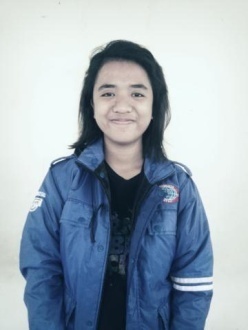 CURRICULUM VITAE (CV)  Identitas DiriNama				: Novina Putri Bestari	Jenis Kelamin			: PerempuanUsia				: 23 tahunTempat dan Tanggal Lahir	: Jakarta, 15 November 1992Status				: SingleAgama				: IslamPekerjaan			: MahasiswaAlamat	: Jl. Jatihandap Tanjakan No. 55 Cicaheum BandungAlamat E-mail			: bestari.np@gmail.comHobi				: Menonton Film, Membaca buku, dan MemotretNomor Handphone		: 0878-2476-7513Nama Orang Tua				Ayah		: Damai Putra		Ibu		: MujiastutiPekerjaan Orang Tua		 Ayah		: Pegawai Swasta		Ibu		: Pegawai BUMNAkun Twitter			: @_bestariAkun Facebook			: www.facebook.com/novina.p.bestariRiwayat PendidikanFormalNon-FormalPengalaman OrganisasiPengalaman KepanitiaanPelatihan dan SeminarPengalaman KerjaNo.Nama SekolahTahun1TK Bani Saleh 2 Bekasi1996-19982SDN Bojong Rawalumbu I Bekasi1998-20013SDN Cijagra I Bandung2001-20044SMPN 28 Bandung2004-20075SMAN 20 Bandung2007-20106Universitas Padjadjaran Fakultas Ilmu Komunikasi Jurusan Jurnalistik2010-sekarangNo.LembagaTahun1Lembaga Bahasa dan Pendidikan Profesional (LBPP) LIA Buah Batu Bandung20042EF English First School Banda Bandung2009No.OrganisasiJabatanTahun1Pramuka SDN Cijagra IAnggota Pramuka2004-20052Ekskul Mading SMPN 28 BandungAnggota Ekskul Mading2004 – 2005  3Saman JurnalistikManajer Saman20134Himpunan Mahasiswa Jurnalistik Fakultas Ilmu Komunikasi Universitas Padjadjaran Anggota HimpunanKetua Divisi Sosial Masyarakat2012-sekarang2013-2014No.AcaraJabatanTahun1Panitia Orientasi Jurnalistik 2012Konseptor dan Ketua Divisi Satuan Disiplin2012-2013No.AcaraTahun1Seminar Tantangan dan Peluang Menjadi Jurnalisme Televisi oleh B Channel20112 Seminar Parade Jurnalistik: When New Media Start to Take The Lead20113Kuliah Umum dan Lokakarya: Perkembangan Media Baru dan Jurnalisme Online oleh vivanews.com20124Pelatihan Nasional Science in DRR (Disaster Risk Reduction) oleh COMPRESS LIPI2012No.Tempat BekerjaWaktuPosisi1.LKBN Antara-www.antaranews.com JakartaMaret-Mei 2014Reporter dan Penulis2.Kompas TV JakartaMei-Juli 2014Asisten Produser dan Script Writer3.Majalah Bulanan Star Glam BandungOktober-Desember 2015Reporter dan Penulis